  T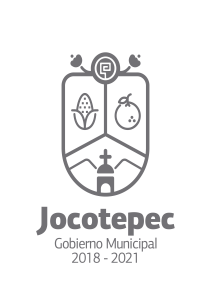 ¿Cuáles fueron las acciones proyectadas (obras, proyectos o programas) o Planeadas para este trimestre?Realización del Plan Municipal de Desarrollo.Integración del COPPLADEMUN.Realización de foros de consulta y mesas de trabajo en las delegaciones y cabecera municipal.Elaboración del manual de organización interno o reglamento. Capacitación y evaluación del POA 2019.Evaluaciones trimestrales de rendimiento.Promover la realización o actualización de Reglamentos y manuales de organización, servicios y protocolos de todas las jefaturas y direcciones del Gobierno Municipal. Resultados Trimestrales (Describir cuáles fueron los programas, proyectos, actividades y/o obras que se realizaron en este trimestre). 1.- Se realizaron las seis primeras actividades de 8, en donde ya fueron definidos los ejes en las distintas reuniones de asesoría y metodología de trabajo; asi como se asistió a cada una de las delegaciones para la elaboración del diagnóstico del Plan Municipal de Desarrollo y Gobernanza.  2.- Al formarse el COPPLADEMUN conforme a la nueva Ley de Planeación Participativa del Estado de Jalisco y sus Municipios, se realizó el Reglamento Interno del comité, además se han tomado las decisiones pertinentes y propuestas de los ciudadanos que serán tomadas en cuenta en la presente administración. 3.-Se coordinaron distintas reuniones en las delegaciones con la ciudadanía para recopilar información de las necesidades y trabajarlas mediante el Plan Municipal de Desarrollo y Gobernanza.4.- Al ser aprobado el organigrama de la administración 2018-2021, se realizó el Manual de organización y Procedimientos, fundamentándose legalmente la organización del área y plasmando una misión y visión objetiva y definiendo puestos a cada uno de los integrantes y su forma de trabajo. 5.- Con distintas reuniones de asesoría fue fijado el formato POA a utilizarse en la presente administración, asi mismo; se capacitó a jefes y directores de las distintas áreas para su llenado, brindando las herramientas necesarias para facilitar su llenado y ser publicadas en la página de transparencia.  6.- Reunión con coordinadores para dar a conocer el formato a utilizarse en las evaluaciones trimestrales, para posteriormente fijar fecha de entrega para ser evaluados y dar a conocer los resultados.7.- Reunión para capacitar en la realización de los distintos manuales de organización y reglamentos, brindando una estructura general y resolviendo dudas, para enviarlos a sindicatura para revisión y aprobación; finalmente someterlas al pleno para la publicación correspondiente.  8.-  Se realizaron los formatos para la encuesta del Presupuesto Participativo, fueron 750 encuestas las que se realizaron en todo el municipio, una vez realizadas de sistematizaron y los resultados se plasmaron por delegación o agencia señalando las tres primeras obras ganadoras.Montos (si los hubiera) del desarrollo de dichas actividades. ¿Se ajustó a lo presupuestado? No aplica. ¿En que beneficia a la población o un grupo en específico lo desarrollado en este trimestre?En el desarrollo social y económico del Municipio, trabajando en unión y coordinación con las dependencias del presente Gobierno Municipal, haciendo participes a los ciudadanos en la toma de decisiones. ¿A qué estrategia de su POA pertenecen las acciones realizadas y a que Ejes del Plan Municipal de Desarrollo 2018-2021 se alinean?Estrategia 1.- Realización del plan municipal de desarrollo 2018-2021, apegado al eje administración eficiente y eficaz.Estrategia 2.- Integración del COPPLADEMUN y sesiones de trabajo; apegado al eje administración eficiente y eficaz.Estrategia 3.- Realización de foros de consulta y mesas de trabajo en las delegaciones y cabecera municipal; apegado al eje administración eficiente y eficaz.Estrategia 4.- Elaboración del manual de organización interno; apegado al eje  administración eficiente y eficaz.Estrategia 5.- Capacitación y evaluación del poa 2019; apegado al eje administración eficiente y eficaz.Estrategia 6.- Evaluaciones trimestrales de rendimiento; apegado al eje  administración eficiente y eficaz.Estrategia 7.- Promover la elaboración o actualización de los reglamentos y manuales de organización, servicios y protocolo de todas las jefaturas y direcciones del gobierno municipal; apegado al eje administración eficiente y eficaz. De manera puntual basándose en la pregunta 2 (Resultados Trimestrales) y en su POA, llene la siguiente tabla, según el trabajo realizado este trimestre.NºESTRATÉGIA O COMPONENTE POA 2019ESTRATEGIA O ACTIVIDAD NO CONTEMPLADA(Llenar esta columna solo en caso de existir alguna estrategia no prevista)Nº LINEAS DE ACCIÓN O ACTIVIDADES PROYECTADASNº LINEAS DE ACCIÓN O ACTIVIDADES REALIZADASRESULTADO(Actvs. realizadas/Actvs. Proyectadas*100)1REALIZACIÓN DEL PLAN MUNICIPAL DE DESARROLLO 2018-20218675%2INTEGRACIÓN DEL COPPLADEMUN Y SESIONES DE TRABAJO44100%3REALIZACIÓN DE FOROS DE CONSULTA Y MESAS DE TRABAJO EN LAS DELEGACIONES Y CABECERA MUNICIPAL. 33100%4ELABORACIÓN DEL MANUAL DE ORGANIZACIÓN INTERNO 55100%5CAPACITACIÓN Y EVALUACIÓN DEL POA 201955100%6EVALUACIONES TRIMESTRALES DE RENDIMIENTO4375%7PROMOVER LA ELABORACIÓN O ACTUALIZACIÓN DE LOS REGLAMENTOS Y MANUALES DE ORGANIZACIÓN, SERVICIOS Y PROTOCO DE TODAS LAS AREAS  DEL GOBIERNO MUNICIPAL. 66100%PRESUPUESTO PARTICIPATIVO55100%TOTAL94%